	2013年7月30日，日内瓦尊敬的先生/女士：1	我谨通知您，国际电联和TRCSL将于2013年10月3至4日在斯里兰卡科伦坡举办“让未来更绿色：缩小环境可持续性标准化差距”讲习班。讲习班将于09:30时开始。注册工作将自08:30开始。2	讨论将仅用英文进行。3	国际电联成员国、部门成员、部门准成员和学术成员以及愿参加此工作的来自国际电联成员国的任何个人均可参加此讲习班，其中包括亦作为国际、区域和国家组织成员的个人。讲习班不收取任何费用。4	此次讲习班旨在提请人们关注利用ICT标准促进亚太区域绿色增长和可持续发展的重要性和机遇，并举行有关绿色ICT标准的技术演示会。讲习班将汇聚亚太区域这一领域的知名专家，包括决策者、工程师、设计人员、规划人员、政府官员、监管官员、标准专家等。5	讲习班的日程草案见活动网站：http://www.itu.int/en/ITU-T/Workshops-and-Seminars/bsg/201310/Pages/default.aspx。如您需要有关日程的进一步信息，请随时与Cristina Bueti（cristina.bueti@itu.int）和Sameer Sharma（sameer.sharma@itu.int）联系。6	住宿：有关酒店住宿、交通、签证和保健需求的详细信息，见网站：http://www.itu.int/en/ITU-T/Workshops-and-Seminars/bsg/201310/Pages/default.aspx。将随着不断获得新的或更改的信息对该网站进行更新。7	与会补贴：因预算紧张，国际电联将不提供与会补贴。8	注册：为便于电信标准化局就该讲习班的组织做出必要安排，我希望您能通过http://www.itu.int/en/ITU-T/Workshops-and-Seminars/bsg/201310/Pages/default.aspx网址以在线形式尽早、但不迟于2013年9月26日进行注册。请注意，讲习班与会者的预注册仅以在线方式进行。我们谨在此提醒您，一些国家的公民需要获得签证才能入境斯里兰卡并在此逗留。签证必须向驻贵国的斯拉兰卡使馆申领。如贵国没有此类机构，则请向驻离贵国最近的国家的此类机构申领。有关签证要求的更多信息，请查询ITU-T网站：http://www.itu.int/en/ITU-T/Workshops-and-Seminars/bsg/201310/Pages/default.aspx。顺致敬意！附件：1件ANNEX 1
(to TSB Circular 045/BDT Circular 015)______________电信标准化局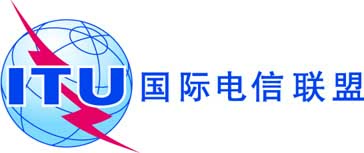 文号：

联系人：电信标准化局第045号通函/
电信发展局第015号通函
电信标准化局讲习班/A.N.
电信标准化局环境和气候变化顾问Cristina Bueti
电子邮件：cristina.bueti@itu.int-	致国际电联各成员国主管部门；-	致ITU-T部门成员；-	致ITU-T部门准成员；
-	致ITU-T学术成员联系人：国际电联曼谷区域代表处
高级顾问
Sameer Sharma
电子邮件：sameer.sharma@itu.int 抄送：-	ITU-T和ITU-D各研究组正副主席；-	无线电通信局主任；-	国际电联驻巴西利亚美洲区域代表区域主任；-	国际电联住洪都拉斯、智利和巴巴多斯地区办事处；-	斯里兰卡日内瓦常驻使团事由：国际电联有关“让未来更绿色：缩小环境可持续性标准化差距”讲习班
（2013年10月3-4日，斯里兰卡科伦坡）电信标准化局主任
马尔科姆•琼森电信发展局主任
布哈伊马•萨努ITU-TRCSL Workshop on “Greening the Future: Bridging the Standardization Gap on 
Environmental Sustainability” (Colombo, Sri Lanka, 3-4 October 2013)Draft ProgrammeITU-TRCSL Workshop on “Greening the Future: Bridging the Standardization Gap on 
Environmental Sustainability” (Colombo, Sri Lanka, 3-4 October 2013)Draft ProgrammeDay 1: Thursday, 3 October 201308:30 - 09:30Registration09:30 – 10:00​Opening Ceremony
Welcome AddressesOpening remarks
10:00 – 10:30​Keynote Speech10:30 – 11:00Tea Break11:00 – 12:30Session 1: Green ICT Opportunity

This session will examine the contributions made by the ICT sector to the creation of a sustainable low carbon economy. It will also explore the socio, economic and environmental opportunities to promote the use of ICTs.
12:30 – 14:00Lunch Break14:00 – 15:30Session 2: ICT Infrastructures for Green Solutions

This session will provide an overview of low carbon solutions (e.g. cloud computing, broadband applications, green data centers, smart grids and smart metering infrastructures) which aim at enhancing environmental sustainability and minimizing overall environmental impacts of energy consumption. 
15:30 – 16:00Tea Break16:00 – 17:30Session 3: Greening through ICT: Enabling Effects – Smart Sustainable Cities
This session will give an overview of how the strategic application of ICT networks and services can help cities to become smart and sustainable. It will demonstrate that the use of ICTs will enable cities to provide social services to citizens efficiently, and to manage their infrastructures in a way that will stimulate a sustainable economic growth. 
This session will also present ITU-T methodologies for assessing the environmental impact of ICTs in cities.Day 2: Friday, 4 October 201309:00 – 10:30Session 4: Bridging the Standardization Gap on Environmental SustainabilityThis session will provide an overview of how Green ICT Standards (ITU-T Recommendations) are being developed and how they can be implemented at the national level.10:30 – 11:00Tea Break11:00 – 12:30Session 5 Part 1: Technical tutorial on ITU-T Recommendations related to ICTs, Environment and Climate ChangeThe purpose of this tutorial is to provide an overview of:ITU-T Recommendation L.1300: Best practices for green data centres;
ITU-T Recommendation L.1310: Energy efficiency metrics and measurement methods for telecommunication equipment.12:30 – 14:00Lunch Break14:00 – 15:00Session 5 Part 2: Technical tutorial on ITU-T Recommendations related to ICTs, Environment and Climate ChangeThe purpose of this tutorial is to provide an overview of:ITU-T L.1000: Universal power adapter and charger solution for mobile terminals and other hand-held ICT devices;
ITU-T L.1001: External universal power adapter solutions for stationary information and communication technology devices;
ITU-T L.1410 Methodology for the assessment of the environmental impact of information and communication technology goods, networks and services.15:00 – 15:30Tea Break15:30 – 16:00Session 6: Follow-up Actions at the National Level16:00 – 16:30Wrap-up and Closing Remarks